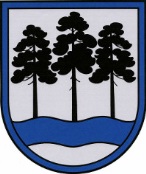 OGRES  NOVADA  PAŠVALDĪBAReģ.Nr.90000024455, Brīvības iela 33, Ogre, Ogres nov., LV-5001tālrunis 65071160, e-pasts: ogredome@ogresnovads.lv, www.ogresnovads.lv PAŠVALDĪBAS DOMES SĒDES PROTOKOLA IZRAKSTS34.Par Ogres novada pašvaldības saistošo noteikumu Nr.27/2021 “Par pabalstiem bārenim un bez vecāku gādības palikušajam bērnam pēc pilngadības sasniegšanas” pieņemšanuSaskaņā ar Administratīvo teritoriju un apdzīvoto vietu likuma pārejas noteikumu 17. punktu 2021. gada pašvaldību vēlēšanās ievēlētā novada dome izvērtē bijušo novadu veidojošo bijušo pašvaldību pieņemtos saistošos noteikumus un pieņem jaunus novada saistošos noteikumus.Jaunizveidotā Ogres novadā šobrīd ir spēkā šādi saistošie noteikumi vai to punkti par palīdzību bārenim un bez vecāku gādības palikušajam bērnam pēc pilngadības sasniegšanas (turpmāk – pabalsts), kas ir izvērtējami:Lielvārdes novada pašvaldības 2015. gada 28. oktobra saistošo noteikumu Nr.  20 “Par Lielvārdes novada pašvaldības sociālajiem pabalstiem” 8.1.3., 8.1.5. apakšpunkti un 18., 20. punkti”;Ikšķiles novada pašvaldības 2019. gada 28. augusta saistošie noteikumi Nr. 12/2019 “Par Ikšķiles novada pašvaldības atbalstu bāreņiem un bez vecāku gādības palikušajiem bērniem”;Ķeguma novada pašvaldības 2019. gada 12.jūnija saistošo noteikumu Nr. KND1-6/19/7 “Par Ķeguma novada pašvaldības sniegto atbalstu bāreņiem un bez vecāku gādības palikušajiem bērniem pēc pilngadības sasniegšanas, audžuģimenēm un aizbildņiem” 4.1., 4.4.apakšpunkti un II., V. nodaļa, (turpmāk visi kopā – spēkā esošie saistošie noteikumi). Spēkā esošie saistošie  noteikumi, kuri attiecīgi tiek piemēroti bijušo Ikšķiles Ķeguma un Lielvārdes novadu administratīvajās teritorijās, nosaka atšķirīgus pabalstu bārenim un bez vecāku gādības palikušajam bērnam pēc pilngadības sasniegšanas apmērus. Savukārt bijušā Ogres novada administratīvajā teritorijā saistošie noteikumi par pabalstiem bārenim un bez vecāku gādības palikušajam bērnam pēc pilngadības sasniegšanas nav pieņemti, bet pabalsta izmaksa tiek veikta pamatojoties uz normatīvo aktu prasībām.Bijušā Ķeguma novada administratīvajā teritorijā noteikti šādi pabalstu bārenim un bez vecāku gādības palikušajam bērnam pēc pilngadības sasniegšanas apmēri: pabalsts dzīves uzsākšanai -218 euro, personai ar invaliditāti kopš bērnības – 327 euro;pabalsts sadzīves priekšmetu un mīkstā inventāra iegādei – 820.05 euro;pabalsts ikmēneša izdevumu segšanai – 109 euro, personai ar invaliditāti – 163 euro, ja pilngadību sasniegušais bērns mācās vispārējās vai profesionālās izglītības iestādē vai studē augstskolā vai koledžā;dzīvokļa pabalsts – līdz 60 euro mēnesī.Bijušā Ikšķiles novada administratīvajā teritorijā noteikti šādi pabalstu bārenim un bez vecāku gādības palikušajam bērnam pēc pilngadības sasniegšanas apmēri:pabalsts patstāvīgas dzīves uzsākšanai – valstī noteiktās minimālās mēneša darba algas apmērā;pabalsts sadzīves priekšmetu un mīkstā inventāra iegādei - valstī noteiktās minimālās mēneša darba algas apmērā;pabalsts ikmēneša izdevumiem – 40% apmērā no valstī noteiktās minimālās mēneša darba algas;mājokļa pabalsts – tiek aprēķināts, ņemot vērā izdevumus par dzīvojamās telpas lietošanu dokumentus, bet nepārsniedzot saistošo noteikumu pielikumā noteiktos ar dzīvojamās telpas lietošanu saistīto izdevumu segšanas normatīvus.Bijušā Lielvārdes novada administratīvajā teritorijā noteikti šādi pabalstu bārenim un bez vecāku gādības palikušajam bērnam pēc pilngadības sasniegšanas apmēri:dzīvokļa pabalsts – tiek aprēķināts ievērojot saistošajos noteikumos noteiktos normatīvus;vienreizējs pabalsts patstāvīgas dzīves uzsākšanai – ne mazāks par 218 euro; personai ar invaliditāti kopš bērnības – ne mazāks par 327 euro;vienreizējs pabalsts sadzīves priekšmetu un mīkstā inventāra iegādei – normatīvajos aktos noteiktajā apmērā;pabalsts ikmēneša izdevumiem bērnam, kurš turpina mācības vai studijas un sekmīgi apgūst mācību programmu – ne mazāks par 109 euro, personai ar invaliditāti kopš bērnības – ne mazāks par 163 euro.Izvērtējot spēkā esošos saistošos noteikumus un ievērojot Ogres novada pašvaldības budžeta iespējas, konstatēts, ka pabalstu bārenim un bez vecāku gādības palikušajam bērnam pēc pilngadības sasniegšanas apmērs būtu nosakāms šādā apmērā:vienreizējs pabalsts pastāvīgas dzīves uzsākšanai - 218 euro, personai ar invaliditāti - 327 euro;vienreizējs pabalsts sadzīves priekšmetu un mīkstā inventāra iegādei - 820,05 euro;pabalsts ikmēneša izdevumu segšanai - 159 euro, personai ar invaliditāti – 213 euro. Pabalstu ikmēneša izdevumu segšanai  izmaksā katru mēnesi, ja pilngadību sasniegušais bērns mācās vispārējās vai profesionālās izglītības iestādē,  studē augstskolā vai koledžā un saskaņā ar izglītības jomu regulējošajos normatīvajos aktos noteikto kārtību sekmīgi apgūst izglītības vai studiju programmu;mājokļa pabalsts tiek aprēķināts, piešķirts un izmaksāts saskaņā ar Ministru kabineta 2020. gada 17. decembra noteikumos Nr. 809 „Noteikumi par mājsaimniecības materiālās situācijas izvērtēšanu un sociālās palīdzības saņemšanu” noteikto kārtību, bet neņemot vērā bāreņa ienākumus.Tāpat būtu nosakāms, ka pabalstu bārenim un bez vecāku gādības palikušajam bērnam pēc pilngadības sasniegšanas un tā piešķiršanas kārtība visā jaunizveidotā Ogres novada administratīvā teritorijā tiks piemērota no 2022.gada 1.janvāra, savukārt spēkā esošie saistošie noteikumi vai to atsevišķi punkti no 2022.gada 1.janvāra zaudēs spēku. Ņemot vērā minēto, ir sagatavots saistošo noteikumu projekts par pabalstu bārenim un bez vecāku gādības palikušajam bērnam pēc pilngadības sasniegšanas apmēru, tā pieprasīšanas, piešķiršanas un izmaksas kārtību. Pamatojoties uz likuma “Par pašvaldībām” 43.panta trešo daļu, likuma "Par palīdzību dzīvokļa jautājumu risināšanā" 25.2 panta pirmo un piekto daļu, Ministru kabineta 2005. gada 15. novembra noteikumu Nr. 857 "Noteikumi par sociālajām garantijām bārenim un bez vecāku gādības palikušajam bērnam, kurš ir ārpusģimenes aprūpē, kā arī pēc ārpusģimenes aprūpes beigšanās" 27., 30., 31. un 31.1 punktu,balsojot: ar 21 balsi "Par" (Andris Krauja, Artūrs Mangulis, Atvars Lakstīgala, Dace Kļaviņa, Dace Māliņa, Dace Nikolaisone, Dzirkstīte Žindiga, Edgars Gribusts, Gints Sīviņš, Ilmārs Zemnieks, Indulis Trapiņš, Jānis Iklāvs, Jānis Kaijaks, Jānis Lūsis, Jānis Siliņš, Linards Liberts, Mariss Martinsons, Pāvels Kotāns, Raivis Ūzuls, Toms Āboltiņš, Valentīns Špēlis), "Pret" – nav, "Atturas" – nav,Ogres novada pašvaldības dome NOLEMJ:Pieņemt Ogres novada pašvaldības saistošos noteikumus Nr.27/2021 “Par pabalstiem bārenim un bez vecāku gādības palikušajam bērnam pēc pilngadības sasniegšanas”, turpmāk – Noteikumi (pielikumā uz 3 lapām).Ogres novada pašvaldības centrālās administrācijas Juridiskajai nodaļai triju darba dienu laikā pēc Noteikumu parakstīšanas rakstveidā un elektroniskā veidā nosūtīt tos un paskaidrojumu rakstu Vides aizsardzības un reģionālās attīstības ministrijai (turpmāk – VARAM) atzinuma sniegšanai.Ogres novada pašvaldības centrālās administrācijas Komunikācijas nodaļai pēc pozitīva VARAM atzinuma saņemšanas publicēt Noteikumus pašvaldības laikrakstā “Ogrēnietis” un pašvaldības mājaslapā internetā.Ogres novada pašvaldības centrālās administrācijas Kancelejai pēc Noteikumu spēkā stāšanās nodrošināt Noteikumu brīvu pieeju Ogres novada pašvaldības ēkā.Ogres novada pašvaldības pilsētu un pagastu pārvalžu vadītājiem pēc Noteikumu spēkā stāšanās nodrošināt Noteikumu brīvu pieeju  pašvaldības pilsētu un pagastu pārvaldēs.Kontroli par lēmuma izpildi uzdot pašvaldības izpilddirektoram.(Sēdes vadītāja, domes priekšsēdētāja vietnieka G.Sīviņa paraksts)Ogrē, Brīvības ielā 33Nr.122021. gada 11. novembrī 